Открытый (публичный) отчет О работе Должанской районной организации Профсоюза работников образования и науки РФ за 2020 год        Должанская районная организация профсоюза работников образования объединяет в своих рядах 332 члена профсоюза (92,2%) от числа работающих в системе образования.  По состоянию на 01.01.2020 года  в ее структуру входили 14 первичных профсоюзных организаций: 12 - в общеобразовательных организациях,  1 - в дошкольной образовательной организации, 1 - в отделе образования. За отчетный период в системе образования района  произошли структурные изменения: с 01.09.2020 года ликвидирована общеобразовательная организация БОУ «Знаменская оош»,   в результате этого сократилось и количество  первичных  профсоюзных организаций на 1 (2019 г.-14; 2020г. -13).На 01.09.2020 года муниципальная система образования Должанского района  представлена 13 образовательными организациями:  - 10 общеобразовательных организаций (5 средних и 5 основных                     общеобразовательных школ, 1 филиал); - 1 учреждение дошкольного образования и его структурное подразделение; - 2 учреждения дополнительного образования детей. В районе созданы необходимые условия для обеспечения возможностей     получения качественного и доступного образования. Деятельность районной организации Профсоюза в новых условиях, в связи         с распространением  коронавирусной инфекции (COVID-19)        Коронавирусная инфекция внесла коррективы в работу всех сфер деятельности, не исключением стала и профсоюзная работа.  Во исполнении Указа Губернатора Орловской области от 03.04.2020 г. №156 «О мерах по обеспечению санитарно-эпидемиологического благополучия населения на территории Орловской области в связи с распространением новой коронавирусной инфекции (COVID-19)» с данного периода работа районной организации Профсоюза, президиума, первичных профсоюзных  организаций  была организована в режиме  онлайн с использованием электронной почты, сотовой связи, интернет-площадок  WhatsApp, ZOOM.        В течение I квартала, работая еще в обычном режиме, районной организацией Профсоюза:- подготовлены и проведены заседания совета и президиума районной организации Профсоюза, на которых  рассмотрены и проанализированы вопросы: о численности и членстве районной организации Профсоюза; колдоговорной кампании и выполнении обязательств соглашения                   и коллективных договоров; финансовой и правовой работе, охране труда,       о проведении ежегодных конкурсов «Лучший социальный партнер первичной профсоюзной организации года»,  «Самый перспективный молодой специалист года».        Совместно с отделом образования районная организация  Профсоюза (на условиях софинасирования) приняла участие в организации и проведении муниципального этапа конкурса «Учитель года 2020», конкурсные задания прошли на базе БОУ «Никольская сош»   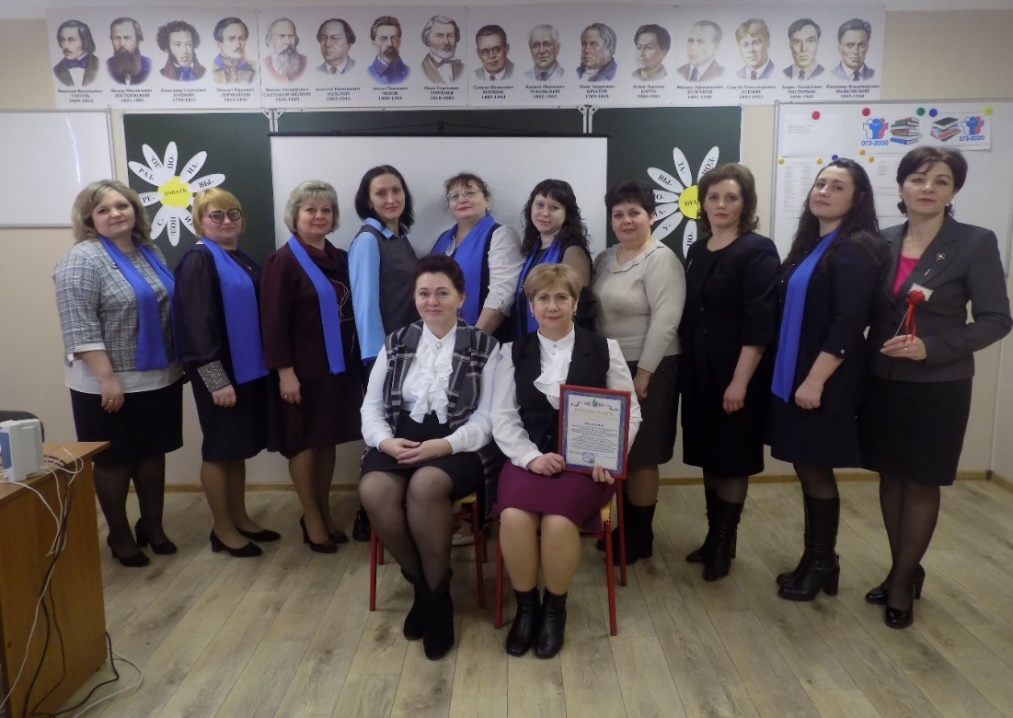         С марта по август 2020 года работа районной организации Профсоюза осуществлялась в дистанционном формате. В этот период председатели первичных организаций Профсоюза своевременно информировались: об особенностях аттестации педагогических работников в условиях пандемии;  о сохранении удлиненных отпусков педагогическим работникам;                    о соблюдении социальных гарантий педагогическим работникам, привлекаемым к организации и проведению государственной итоговой аттестации обучающихся.Районной организацией Профсоюза проведены мониторинги:- своевременности выплаты заработной платы работникам образовательных организаций района;- оплаты  медицинских осмотров работников образования;- о состоянии проведения  СОУТ в образовательных организациях;- о состоянии работы по охране труда.      На заседаниях  президиума подведены итоги районных этапов конкурсов среди руководителей образовательных учреждений «Лучший социальный партнер первичной профсоюзной организации» и среди молодых специалистов на звание «Самый перспективный молодой специалист года». Выписки из постановлений президиума были направлены в комитет областной организации Профсоюза для подведения итогов и награждения победителей.        В сентябре и до середины октября спад заболеваемости новой коронавирусной инфекции в регионе и районе, позволили работать в очном режиме с соблюдением санитарно-эпидемиологических мер и провести плановые заседания совета и президиума районной организации Профсоюза, а также председателю и членам президиума  принять участие в проведении  линеек, посвященных 1 сентября;  мероприятии, посвященном празднованию Дня учителя, где в торжественной обстановке педагогическим работникам членам - профсоюза вручены Почетные грамоты областной и  районной организаций Профсоюза, состоялось чествование победителей профсоюзных конкурсов.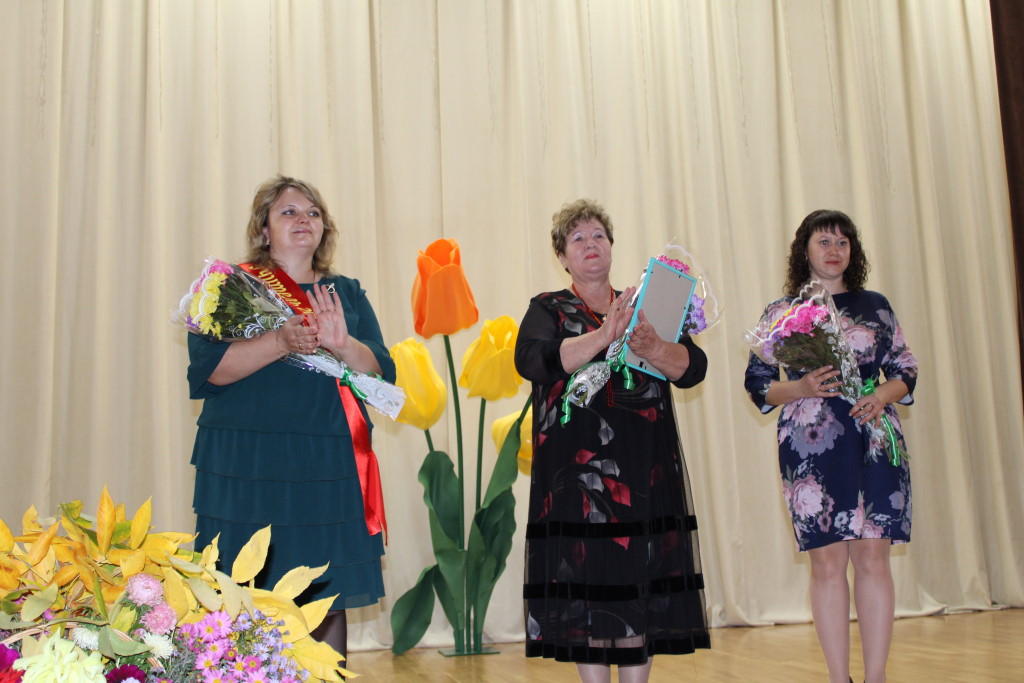 (Рохмистрова Л. С., учитель начальных классов БОУ «Никольская сош» -  обладатель звания «Учитель года 2020»; Ревякина Л. В., директор БОУ «Евлановская оош» - победитель конкурса «Лучший социальный партнер первичной профсоюзной организации»; Смирнова Н. С., заместитель директора БОУ «Урыновская сош» - победитель конкурса «Самый перспективный молодой специалист года»)Меры социальной поддержки в действии    Несмотря на сложные условия 2020 года, комитетом областной организации Профсоюза сохранены меры социальной поддержки: приобретение наборов канцелярско-письменных принадлежностей  «Подарок первоклассника», родителям – членам профсоюза, чьи дети стали первоклассниками, аптечек образовательным организациях с высоким профсоюзным членством.  Из-за пандемии не получилось организовать массовых и красочных мероприятий по их вручению. Аптечки вручены 11 руководителям образовательных организаций на совещании директоров, «Подарок первоклассника» вручался торжественно на педагогических советах, линейках 1 сентября. 6 первоклассников получили полезный подарок.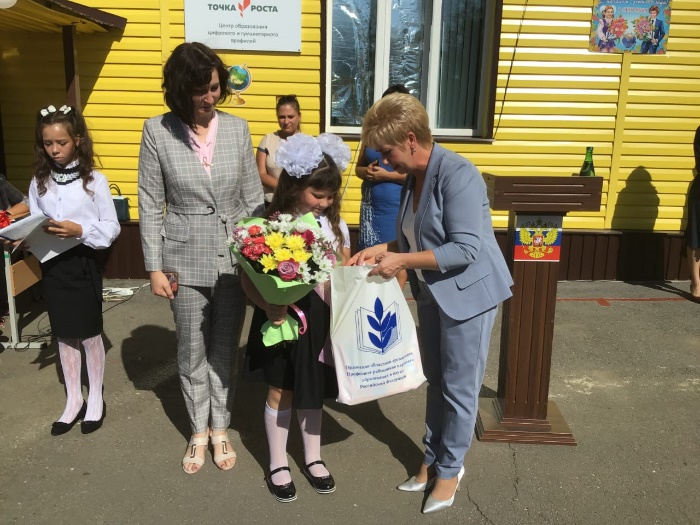 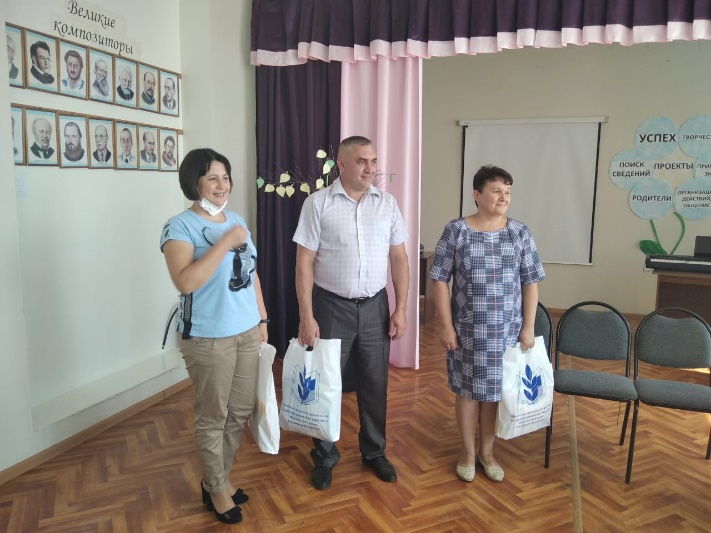          Социальная  поддержка  профсоюзного  актива и работников образовательных организаций в существующих условиях оказалась востребована и необходима. Она  осуществлялась посредством:- оказания  консультаций по вопросам связанным с переходом на дистанционный режим работы педагогических работников; организации работы категории работников 65+; по вопросам трудового законодательства  пенсионного обеспечения;- оказания материальной  помощи работникам в связи с болезнью; - премирования  участников конкурсов профессионального мастерства; в связи с награждением Почетной грамотой районной организации Профсоюза;  юбилеями. В целях оказания методической помощи в работе профсоюзному активу, руководителям образовательных организаций выдан информационный бюллетень, выпущенный областной организацией Профсоюза.Данные меры социальной поддержки стали традиционными и создают положительный имидж  Профсоюзу образования.        С середины октября и до конца года, в связи с санитарно-эпидемиологической обстановкой, запланированные районной организацией Профсоюза   проведены   в формате онлайн, некоторые из них очно.         В онлайн  семинарах-совещаниях, проведенных комитетом областной организации Профсоюза приняли участие: бухгалтер и председатель контрольно-ревизионной комиссии районной организации Профсоюза;уполномоченный внештатный (технический) инспектор  по правовой работе и охране труда;руководители профсоюзных кружков и координатор кружковой работы районной организации Профсоюза. Материалы семинаров доведены до сведения председателей и членов профсоюза.Председатели первичных профсоюзных организаций необходимую информацию получали по электронной почте и WhatsApp.         В течение всего 2020 года  председателями районной и первичных организаций профсоюза продолжена работа в системе автоматизированного учета членов профсоюза. Прослушаны декабрьские вебинары по автоматизированной системе управления, проведенные ЦС Профсоюза. Годовые  статистические отчеты по формам 5-СП и 2-СП первичных и районной организации Профсоюза сформированы  в электронном виде. Необходимо в 2021 году первичным и районной организациям Профсоюза продолжить работу в системе АИС,  освоить бонусную программу.        Продолжая работу по защите социально-экономических прав                      и профессиональных интересов работников образовательных  организаций районная организация  Профсоюза за отчетный период  приняла участие в: - региональной тематической проверке по вопросу «Соблюдение социальных гарантий педагогическим работникам, привлекаемым                   к организации и проведению государственной итоговой аттестации обучающихся»;- проведена тематическая  проверка по вопросу «Порядок расторжения трудовых договоров с работниками при ликвидации образовательной организации»;- первичные профсоюзные организации приняли активное участие в первомайской Единой Интернет-акции Профсоюзов;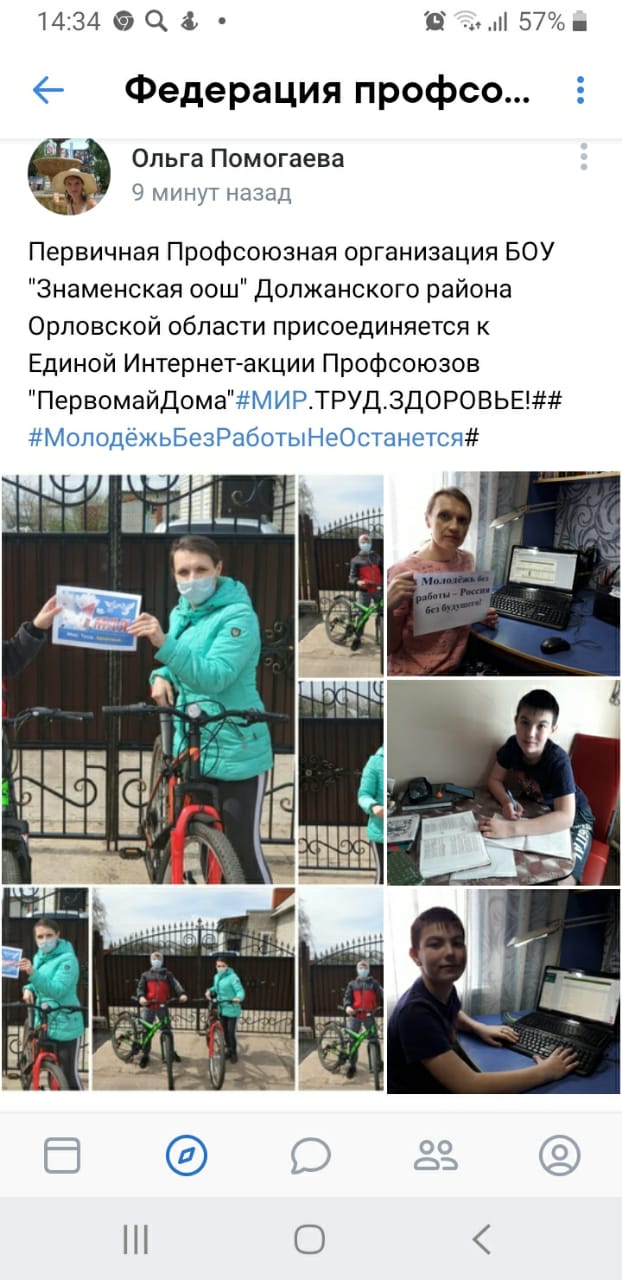 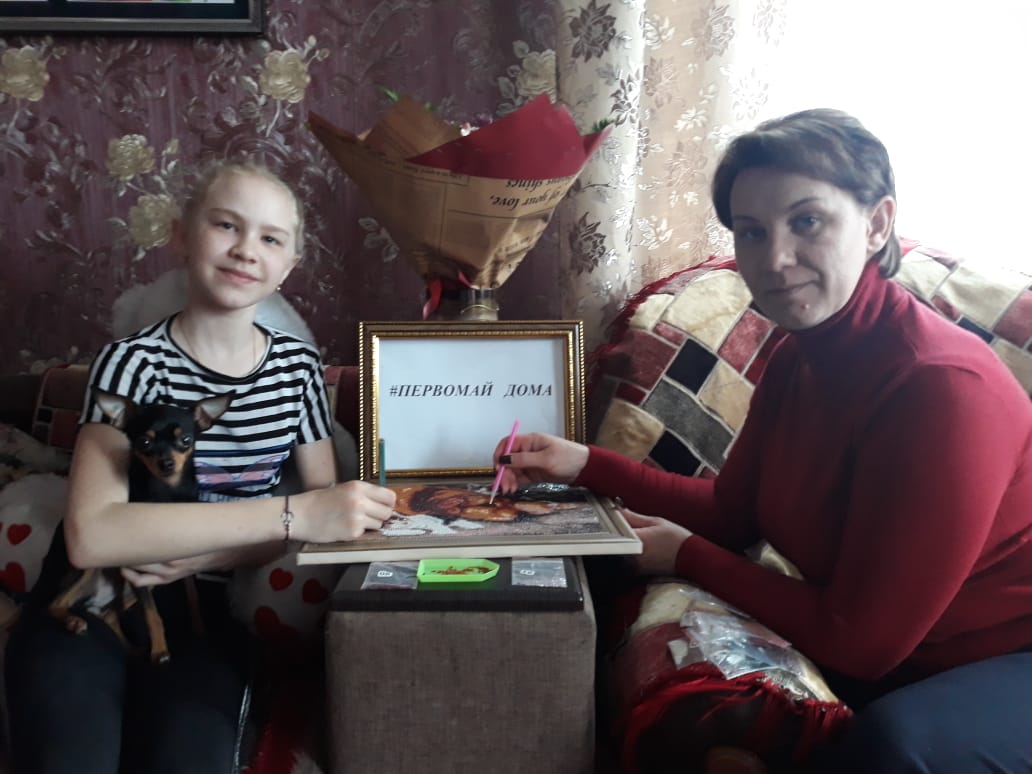 - соответствии с постановлением Исполкома ФНПР от 18.09.2020 г. №5-8                    «О подготовке и проведении Всероссийской акции профсоюзов в рамках Всемирного дня действий «За достойный труд!» в 2020 году  13 первичных профсоюзных организаций, активные члены Профсоюза Должанской районной организации Профсоюза работников образования приняли  участие в ежегодной профсоюзной акции «За достойный труд!, которая прошла  под девизом: «Стране нужны рабочие места: Защитим существующие, создадим новые!». В первичных профсоюзных организациях  прошло  обсуждение Резолюции ФНПР, просмотрено видеообращение Председателя ФНПР Шмакова М. В., проведены собрания трудового коллектива  с присутствием руководителей образовательных организаций - социальных партнеров, в ходе которых  рассмотрены вопросы  выполнения  пунктов коллективных договоров, касающихся трудовых отношений и охраны труда работников, соблюдения санитарно-эпидемиологических  мероприятий. Общий охват членов профсоюза,  принявших  участие в акции составил  276  человек.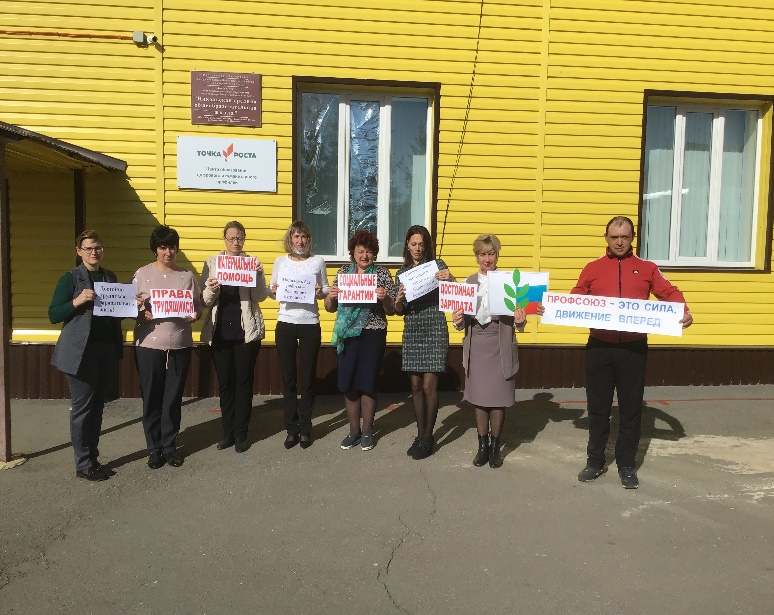 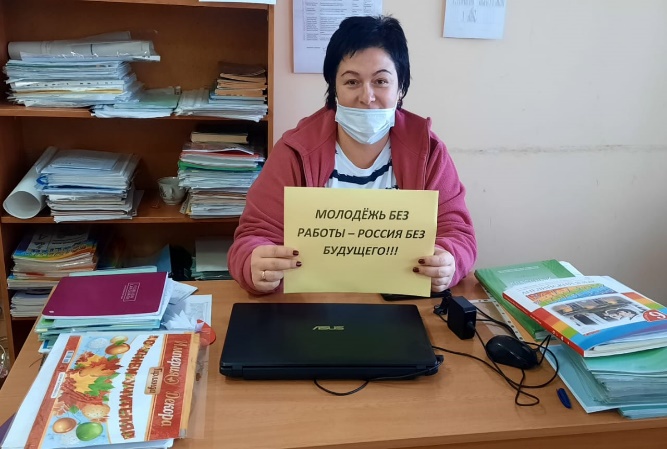 Сложившаяся ситуация из-за пандемии коронавируса не позволила детям посетить в этом году ставшую уже традиционной Профсоюзную елку, но не испортила ребятам праздничного новогоднего настроения.                      В преддверии Нового года «Профсоюзный» Дед Мороз подарил детям из многодетных семей, чьи родители - члены профсоюзных организаций школ и детского сада радостное настроение и волшебный сюрприз. 44 ребенка  из 16 многодетных семей получили сладкие подарки (40 от областной  и 4 от районной  организаций Профсоюза) с пожеланиями сладкой жизни, здоровья и радости! 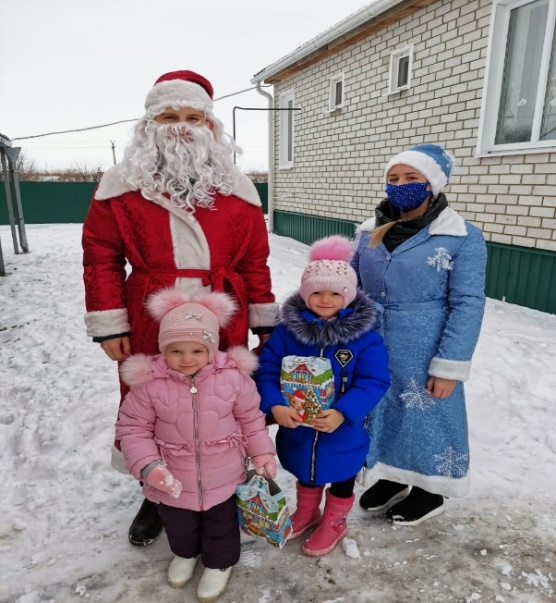 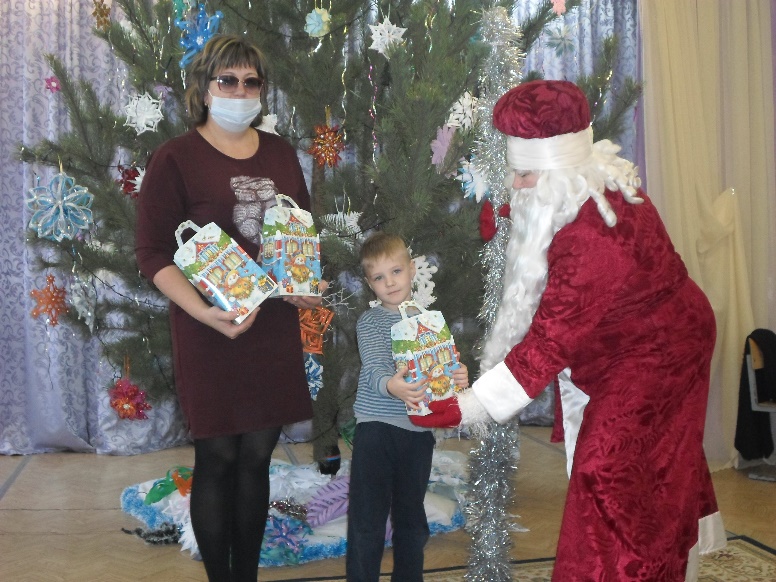       По ходатайству районной организации Профсоюза, за отчетный период члены Профсоюза награждены: юбилейным знаком Общероссийского Профсоюза образования «30 лет вместе» - 1 чел.Почетной грамотой Федерации Профсоюзов Орловской области - 1 чел.Почетной грамотой областной организации Профсоюза работников образования и науки РФ - 4 чел.Почетной грамотой Должанской районной организации Профсоюза - 2     Работа районной организации Профсоюза  в 2020 году была направлена на реализацию задач по укреплению профсоюзных рядов,  социального партнёрства,  внедрению в свою деятельность новых информационных технологий, которые стали актуальными в сложившейся ситуации.                  В новом отчетном периоде будет продолжена работа по:- мотивации профсоюзного членства;- усилению  работы с молодыми педагогическими кадрами района;- повышению уровня правовых знаний и рост профессионализма профсоюзного актива.Председатель районной организации Профсоюза                      Смирнова Н. А.